Warszawa, 01.10.2022 r.Decyzja nr 3Dyrektora Szkoły Doktorskiej Akademia Ekonomiczno-Humanistyczna w Warszawiew sprawie powołania komisji rekrutacyjnej w dyscyplinie nauki prawne w roku akademickim 2022/2023Na podstawie § 3 ust. 1 Zasad i kryteriów rekrutacji do Szkoły Doktorskiej Akademii Ekonomiczno-Humanistycznej w Warszawie (załącznik nr 1 do Regulaminu Szkoły Doktorskiej Akademii Ekonomiczno – Humanistycznej w Warszawie), po zasięgnięciu opinii Rady Szkoły Doktorskiej, Dyrektor Szkoły Doktorskiej Akademia Ekonomiczno-Humanistyczna w Warszawie powołuje komisję rekrutacyjną do przeprowadzenia postępowania konkursowego w ramach dyscypliny nauki prawne, w składzie:prof. dr hab. Małgorzata Szwejkowska – Przewodnicząca Komisjidr hab. Marcin Staniewski, prof. AEH, Prorektor ds. Nauki – Członek Komisjiprof. dr hab. Dariusz Makiłła – Członek Komisjiprof. dr hab. Kazimierz Strzyczkowski – Członek Komisjidr hab. Jarosław Wyrembak, prof. AEH – Członek Komisji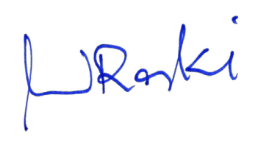 dr hab. Radosław WIŚNIEWSKI, prof. AEHDyrektor Szkoły DoktorskiejAkademii Ekonomiczno-Humanistycznej w Warszawie